Bankruptcy Reportedly Looms For Vice Media Vice Media Group, valued at $5.7 billion in 2017, is said to be preparing to file for bankruptcy after failing to find a buyer. The company, which underwent a series of layoffs and cancellations last week, said in a statement that, "The company, its board and stakeholders continue to be focused on finding the best path for the company."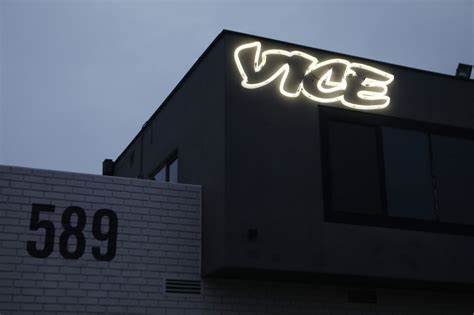 Deadline Hollywood 5/1/23https://deadline.com/2023/05/vice-media-preparing-to-file-for-bankruptcy-1235352663/